                                                                                                               Утвержден                                                                                                                на заседании профкома                                                                                                               Протокол № 25 от 29.08.2017 Профсоюзного комитета ППО МКОУ «Красноуфимский РЦ ДОД» на 2017-18 год№п/пВид деятельностиСроки проведенияОтветственныеЗаседания профкома1.Утверждение планов работы на годАвгуст- сентябрьПрофком2.Об участии в Спартакиаде работников образованиясентябрьПрофком3.О проведении тематической проверки соблюдения трудового законодательства«Об изменениях оплаты труда в трудовых договорах»октябрьПредседатель ПКПрофком4.Об итогах проверки состояния охраны труда в ОУ и Соглашения по охране трудаянварьУполномоченный по охране труда,5.Об участие в фестивале работников образования «Грани таланта»февральПредседатель ПКПрофком6.Информация о семинарах председателей ППОВ течение годаПредседатель ПК7.О согласовании тарификации педагогических работников на новый учебный год.МайПредседатель ПКПрофком8.Об участии в районных мероприятияхВ течение годаПрофком9.О поздравлении членов профсоюза с профессиональными праздниками и  юбилейными датами, и проведении празднований в ОУВ течение годаПрофком10.О подведении итогов работы за год.Май- июньПрофком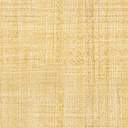 